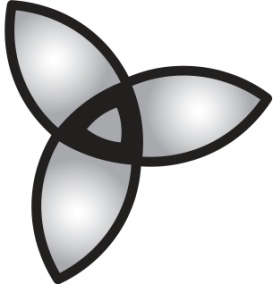 		 Today’s Date ____/____/______Pregnancy Health History                                                                                            We are excited that you have chosen Eilrich Family Chiropractic & Wellness to assist in the health and wellness needs of you and your family! Let us know if there is anything we can do to make you more comfortable. Please fill out this form as completely as possible so that we can provide the best possible care for your family.PERSONAL INFORMATIONName(First)_____________________ (Middle)________________ (Last)______________________ What you prefer to be called______________________________Age_____ Date of Birth____/____/______ Sex___ SS#______________________ E-Mail__________________________Home Address___________________________________ City_______________________ State______ Zip___________Preferred Contact Phone Number: C H W (_____) _______________ Occupation______________________________ Employer_________________________________________ City______________________ State______ Zip__________Marital Status: □ Single □ Married □ Separated □ Divorced □ Widowed □ Living WithSpouse/Partner___________________________________Emergency Contact___________________________ Relationship__________________ Phone (_____) ___________Whom may we thank for referring you to our office? _______________________________How would you like to receive appointment reminders via:  Email    text	   phone  (please circle one)REASONS FOR SEEKING CHIROPRACTIC CAREAt Eilrich Family chiropractic & Wellness, we focus on your ability to be healthy. Our goals are to first address the issues that brought you to this office and second, to offer you the opportunity of improved health, wellness and quality of life in the future.Please briefly describe the main concern that you would like Healthy Living Family Chiropractic to address for you. _____________________________________________________________________________________________________________________________________________________________________________________________________________________________________________________________________________________________ Are these concerns affecting your quality of life? (Please check those applicable to you) □ Work □ School □ Exercise/Sports □ Driving □ Walking □ Eating □ Sleep □ Sitting □ Love Life □ Hobby – please list_____________________________ When did the issue start? _______________________ What brought it on? _____________________________________ Have you had this problem before? □ No □ Yes – please explain ____________________________________________ If you are experiencing pain, where is it located? ____________________________________________________ Describe the symptoms □ Sharp □ Dull □ Achy □ Numb □ Tingling □ Stabbing □ Throbbing Does the pain travel/radiate anywhere? □ No □ Yes – please describe_______________________________________ Since the problem started, it is? □ About the same □ Getting better □ Getting worse What makes it worse? □ Standing □ Walking □ Sitting □ Lying □ Bending □ Lifting □ Twisting □ Coughing □ Other ________________________ What have you done for this condition that has helped you feel better? ______________________________________________________________________________________________ What have you done for this condition that was of no help? __________________________________________________ Are you currently wearing □ Heel lift R/L □ Arch Supports □ Neither HEALTH CARE PRACTITIONER HISTORYOther doctors seen for this condition: □ Chiropractor □ Medical Doctor □ Other – please list___________________________________ Name________________________________ City_____________________________ Date__________________ X-rays taken □ No □ Yes ___________________ Special tests done □ No □ Yes _______________________ Diagnosis____________________________ What was done___________________________________________ Have you ever had chiropractic care? □ No □ Yes Name of D.C._________________________________________ How long under care? □ _____days □ _____weeks □ _____months □ _____years Date of last visit_________________ Why did you stop care? __________________________________________ Are you satisfied with the care you received there? □ No □ Yes FAMILY HISTORYMother: □ In good health □ Heart □ Diabetes □ High Blood Pressure □ Respiratory Problems 	□ Kidney □ Stroke □ Cancer ____________________ □ Other ____________________ Father: □ In good health □ Heart □ Diabetes □ High Blood Pressure □ Respiratory Problems            □ Kidney □ Stroke □ Cancer ____________________ □ Other ____________________ Siblings: □ In good health □ Heart □ Diabetes □ High Blood Pressure □ Respiratory Problems              □ Kidney □ Stroke □ Cancer ____________________ □ Other ____________________ YOUR HEALTH PROFILEThe information below will help us to see the types of PHYSICAL, CHEMICAL & EMOTIONAL stresses you have been subjected to and how they may relate to your present spinal, nerve and health status. GENERAL HISTORY Please mark all symptoms you have ever had, even if they do not seem related to your current problem. □ Dizziness 		□ Shortness of breath		 □ Depression 		□ Ulcers □ Loss of balance 	□ Pain in ribs/chest		 □ Nervousness		□ Menstrual irregularity □ Fainting 		□ Neck pain/stiffness		 □ Tension 		□ Menstrual pain □ Headache 		□ Back pain (mid/low)		 □ Fever 		             □ Urinary problems □ Seizures		 □ Pins/Needles in arms/legs 	 □ Allergies 		□ Sinus problems □ Stroke		              □ Numbness in fingers/toes 	  □ Hot flashes	            □ Skin issues □ Visual disturbances	 □ Cold hands/feet 		 □ Cold sweats 		□ Recurrent Colds/Flu □ Loss of smell		 □ Fatigue/Low energy 		 □ Heart burn		 □ Fibromyalgia □ Buzz/Ring in ears	 □ Sleeping problems 		 □ Heart attack		 □ Diabetes □ Loss of taste		 □ Irritability 			 □ Stomach upset	 □ Cancer ___________□ Nausea		 □ Mood swings			 □ Diarrhea/Constipation □ Other ____________Please list any other serious medical condition(s) you currently have or ever had: ______________________________________________________________________________________________________________________________________________________________________________________________PHYSICAL STRESS: CHILDHOOD THROUGH ADULTThe minor and often ignored repetitive physical traumas that we have endured are often too numerous to list.Please list the major traumas that you remember from your childhood up to the present.Have you had any accidents or injuries in your life related to any of the following? (check all that apply) □ Automobile □ Motorcycle □ Bicycle □ Sports □ Playground □ Abuse □ None If yes, state type of injury and date: ______________________________________________________________ ____________________________________________________________________________________________ Have you ever hurt/injured your spine, head, neck, ribs, chest, upper and lower back, pelvis or hips? □ No □ Yes If yes, state type of injury and date: ______________________________________________________________ ____________________________________________________________________________________________ Have you ever been hospitalized or had any surgeries? □ No □ Yes If yes, state reason and dates: __________________________________________________________________ ___________________________________________________________________________________________ PREGNANCY HISTORYPREVIOUS PREGNANCIES Have you ever been pregnant before? □ No □ Yes – If yes, how many times? ______ Were there any problems during your past pregnancies? □ No □ Yes – If yes, please explain. _____________________________________________________________________________________________________________________________________________________________________________________________________________________________________________________________________________________________ Were there any problems during labor and deliveries? □ No □ Yes – If yes, please explain. _____________________________________________________________________________________________________________________________________________________________________________________________________________________________________________________________________________________________ What was the presentation of the baby during the third trimester? □ Normal □ Breech □ Transverse □ Face/Brow □ I don’t remember Please check any of the following that are true regarding your previous birth. □ Normal Vaginal □ Planned Cesarean □ Emergency Cesarean □ Water Birth □ Suction □ Vacuum □ Forceps □ Other Intervention ______________ Did you receive an epidural during any or all of the deliveries? □ No □ Yes CURRENT PREGNANCY What week of pregnancy are you in? ______ Are you carrying multiples? □ No □ Yes Do you plan to have an induced labor? □ No □ Yes Do you plan to have a cesarean delivery? □ No □ Yes What type of provider are you using for prenatal care? □ OB/GYN □ Family Practitioner □ Midwife Name of Practitioner ____________________________________ Clinic Location _____________________Please check which of the following you are experiencing with this pregnancy and explain. □ Abnormal Bleeding _____________________________________________________________________________□ Motor Vehicle Accident __________________________________________________________________________□ High Blood Pressure ____________________________________________________________________________□ Diabetes ______________________________________________________________________________________□ Anemia _______________________________________________________________________________________□ Falls _________________________________________________________________________________________□ Swollen Ankles _________________________________________________________________________________□ Morning Sickness _______________________________________________________________________________□ Indigestion ____________________________________________________________________________________□ Back Pain _____________________________________________________________________________________ □ Leg Pain ______________________________________________________________________________________□ Neck Pain _____________________________________________________________________________________ □ Headaches ____________________________________________________________________________________□ Hospitalizations ________________________________________________________________________________□ Other ________________________________________________________________________________________SOCIAL HISTORY WHILE PREGNANTDo you exercise regularly? □ No □ Yes How many times a week? _____ For how long? _____min What activities do you do? _________________________________________________________ Do you eat a balanced diet? □ No □ Yes Are you on a special diet? □ No □ Yes Are you taking prenatal vitamins? □ No □ Yes What brand? ____________________________ Please list any medications you are taking while pregnant: ______________________________________________________________________________________________________________________________________________________________________________________________ Please list any herbs/vitamins/minerals/homeopathics you are taking while pregnant: ______________________________________________________________________________________________________________________________________________________________________________________________ Do you smoke? □ No □ Yes Do you drink caffeinated beverages? □ No □ Yes – if yes, how many per day? ______ Are you taking any childbirth education classes? □ No □ Yes – if yes, please describe. ______________________________________________________________________________________________________________________________________________________________________________________________Please describe the goal of your labor and delivery for this pregnancy (examples: hospital, home, natural, medicated, vaginal, use of water, other thoughts, etc.) ______________________________________________________________________________________________________________________________________________________________________________________________EMOTIONAL STRESSIt is difficult to separate the emotional stress in our life from the physical response that often occurs. Please indicate if you have experienced any of the emotional stresses below. (check all that apply) □ Loss of loved one □ Work or School □ Divorce/Separation □ Financial □ Lifestyle change □ Self-esteem QUALITY OF LIFEHow do you grade your physical health? □ Good □ Fair □ Poor How do you grade your emotional/mental health? □ Good □ Fair □ Poor How do you rate your overall “quality of life”? □ Good □ Fair □ Poor ADDITIONAL QUESTIONSIf there is a need for dietary changes or nutrients, would you like to be informed? □ Yes □ No If there is a need for specific exercises, would you like to be informed? □ Yes □ No If there is a need for support in the emotional/stress area of health, would you like to be informed? □ Yes □ No Is there any specific health topic you would like more information on? _______________________________________ EXPECTATIONSI would like to have the following benefits from Chiropractic Care: (check all that apply) □ Relief of a symptom or problem □ Relief and Prevention of a symptom or problem □ Healthier spine and nerve system □ Best possible health on all levels COMMUNICATION INFORMATIONSo we may meet your levels of expectations, please answer this last question. Out of the four following options, how would your best friend or significant other best describe you? □ Straight to the point □ Social & Outgoing □ Steady & Dependable □ Cautious & Perfectly Accurate PLEASE READ AND SIGN BELOWThe information I have provided on these forms is correct and accurate to the best of my knowledge. I give Dr. Robert Eilrich permission to render care to me today. The initial visit includes a professional and complete health history/consultation and chiropractic examination/evaluation. Signature ______________________________________________________________________ Date ____/____/______ Thank you for choosing our practice! We look forward to helping you and your family. 